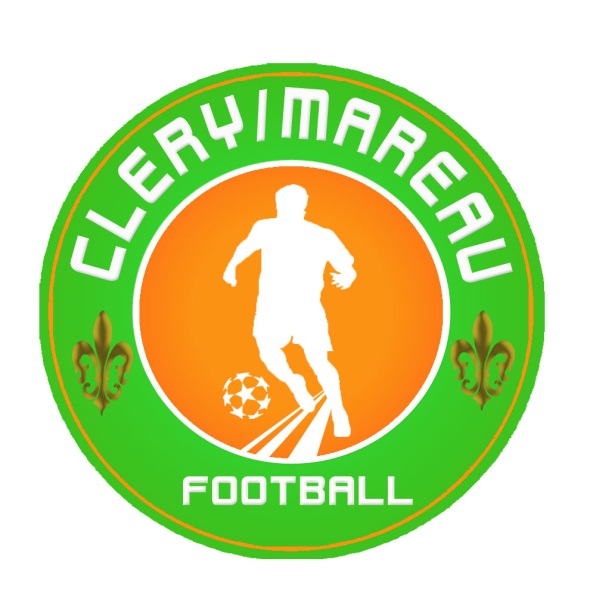  PROGRAMME DE PREPARATION ATHLETIQUE 		          D’AVANT SAISON 2018 - 2019 Repère : 150 pulsations par minute : allure moyenne 170 pulsations par minute : allure soutenue 15/15 = 15 secondes de course suivi de 15 secondes de récupération 30/30 = 30 secondes de course suivi de 30 secondes de récupération Avant d’effectuer le programme de reprise, pensez à récupérer en pratiquant différentes activités comme le tennis, le vtt, la natation. Semaine 1 : du 16/07 au 22/07 3 fois dans la semaine : lundi – mercredi – vendredi  Séance d’entraînement aérobie capacitaire. Footing (environ 150 pulsations) : 20 minutes. Gainage : 5minutes (30’’ travail/30’’ récupération, 5 fois). Footing : 20 minutes (environ 150 pulsations). Etirements/hydratation : 10 minutes. Total: 55 minutes.Semaine 2 : du 23/07 au 29/07  3 fois dans la semaine : lundi – mercredi – vendredi. Séance d’entraînement aérobie capacitaire. Footing (environ 150 pulsations) : 15 minutes. Gainage : 5minutes (30’’ travail/30’’ récupération, 5 fois). Footing (environ 165 pulsations) : 15 minutes. Gainage : 5minutes (30’’ travail/30’’ récupération, 5 fois). Footing (environ 150 pulsations) : 15 minutes. Etirements/hydratation : 10 minutes. Total : 65 minutes. Semaine 3 : du 30/07 au 05/08 2 séances (lundi – mercredi) + 1 séance (vendredi). Séance 1 et 2  d’entraînement aérobie capacitaire. : Footing (150 pulsations) : 15 minutes. Gainage : 5minutes (30’’ travail/30’’ récupération, 5 fois). Course en changeant d’allure : 18 minutes.            3 fois x 6 minutes (3 minutes à 150 pulsations + 3 minutes à 170 pulsations). Gainage : 5minutes (30’’ travail/30’’ récupération, 5 fois). Course en changeant d’allure : 18 minutes.            3 fois x 6 minutes (3 minutes à 150 pulsations + 3 minutes à 170 pulsations). Etirements/hydratation : 10 minutes. Total : 71 minutes. Séance 3  d’entraînement aérobie capacitaire: Footing (150 pulsations) : 15 minutes. Gainage : 5minutes (30’’ travail/30’’ récupération, 5 fois). Course en changeant d’allure : 18 minutes.            9 fois x 2 minutes (1 minute à 150 pulsations + 1 minute à 170 pulsations). Gainage : 5minutes (30’’ travail/30’’ récupération, 5 fois). Course en changeant d’allure : 18 minutes.            9 fois x 2 minutes (1 minute à 150 pulsations + 1 minute à 170 pulsations). Etirements/hydratation : 10 minutes. Total : 71 minutes.Nous nous retrouverons le lundi 06 Aout 2018 à 19h30 pour la reprise des entrainements collectifs.Pour information, prévoir à compter de cette date et ce durant toute la saison, une paire de running dans votre sac ainsi que les protèges tibias !!BON COURAGE A TOUS !!!!!MICKA.